Host Captain: Please report the match result to the League Manager at results@croquetnw.co.uk and include a copy of this result sheet.  Thank You 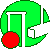 NWFCC Short Lawn AC League
Match Scoresheet (v 2023)Time limit on all games = 1 hr 30 min. Short Handicap limits = Subject to a maximum handicap of 10, with no base applied.Format = All play all over four rounds.Time limit on all games = 1 hr 30 min. Short Handicap limits = Subject to a maximum handicap of 10, with no base applied.Format = All play all over four rounds.Date:Home side:Away Side:Home Side Player:HandicapAway Side Player:HandicapAaBbCcDdRound 1:BisquesBisquesScore:Lawn 1DvbLawn 2CvaLawn 3BvdLawn 4AvcRound 2:Lawn 1BvcLawn 2AvdLawn 3DvaLawn 4CvbRound 3:Lawn 1CvdLawn 2DvcLawn 3AvbLawn 4BvaRound 4:Lawn 1AvaLawn 2BvbLawn 3CvcLawn 4DvdMatch result:Match result:Match result:Match result:Match result:Match result:Match result: